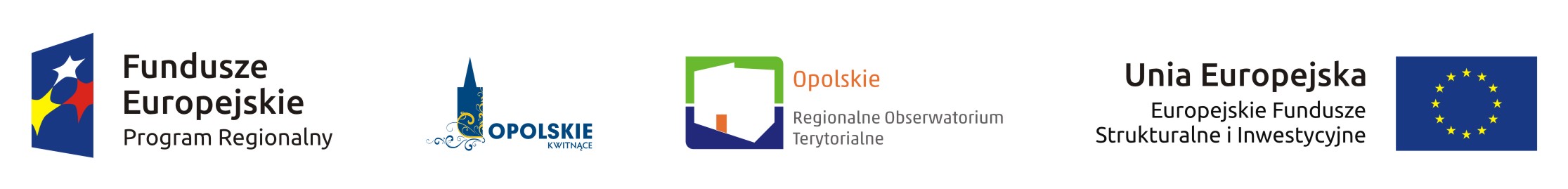 Urząd Marszałkowski Województwa OpolskiegoDepartament Polityki Regionalnej i PrzestrzennejOpolskie Obserwatorium TerytorialneANALIZA DOSTĘPNOŚCI MIEJSC 
WYCHOWANIA PRZEDSZKOLNEGO 
W WOJEWÓDZTWIE OPOLSKIM2017Materiał opracowany dla potrzeb 
Regionalnego Programu Operacyjnego 
Województwa Opolskiego na lata 2014-2020Opole, październik 2017 rokuPrzygotowanie analizy:Nikola Janusek-KrysińskaAnna KuźnikDorota MatuszewskaMaja MichniewiczKarina Piziak Jagoda SokołowskaPod kierunkiem: Waldemara Zadki, Dyrektora Departamentu Polityki Regionalnej i PrzestrzennejWydawca:Urząd Marszałkowski Województwa OpolskiegoDepartament Polityki Regionalnej i PrzestrzennejOpolskie Obserwatorium Terytorialne45-867 Opole, ul. Hallera 9tel. +48 77 44 82 158fax. +48 77 44 82 166rot@opolskie.plwww.rot.opolskie.plWstęp Analiza stanowi materiał pomocniczy dla uruchomienia konkursów w ramach Regionalnego Programu Operacyjnego Województwa Opolskiego na lata 2014-2020 (RPO WO 2014-2020), Działania 9.1 Rozwój edukacji: Poddziałanie 9.1.3 Wsparcie edukacji przedszkolnej Poddziałanie 9.1.4 Wsparcie edukacji przedszkolnej w Aglomeracji Opolskiejoraz realizacji projektów w tym zakresie. Opracowanie stanowi dodatkowo wymóg szczegółowo określony w Wytycznych w zakresie realizacji przedsięwzięć z udziałem środków Europejskiego Funduszu Społecznego w obszarze edukacji na lata 2014–2020, które wskazują, że przedsięwzięcia realizowane w ramach Regionalnego Programu Operacyjnego (RPO) koncentrują się na obszarach, w przypadku których istnieją rzeczywiste deficyty w zakresie dostępności miejsc wychowania przedszkolnego. Obszary te definiowane są przez Instytucję Zarządzającą RPO, w oparciu o analizę uwarunkowań wewnątrzregionalnych (lokalnych i ponadlokalnych), przeprowadzoną na podstawie m. in.: stopnia upowszechnienia wychowania przedszkolnego, zróżnicowań przestrzennych w dostępie do wychowania przedszkolnego, popytu na miejsca w ośrodkach wychowania przedszkolnego (OWP) , potencjału i prognoz demograficznych, uwarunkowań ekonomiczno-społecznych oraz ustalonej przez samorząd gminny sieci przedszkolnej (o ile została ustalona).Realizacja niniejszej analizy wpisuje się w działania analityczno-monitoringowe realizowane przez Opolskie Obserwatorium Terytorialne, działające na podstawie Strategii Rozwoju Województwa Opolskiego do 2020 roku (SRWO 2020) oraz Krajowej Strategii Rozwoju Regionalnego 2010–2020: Regiony, Miasta, Obszary wiejskie. Potrzeba opracowania niniejszej analizy została zgłoszona przez Instytucję Zarządzającą RPO WO 2014–2020 w ramach prac Grupy Sterującej Ewaluacją i Monitoringiem, co znalazło swoje odzwierciedlenie w Planie badań, analiz i ekspertyz Opolskiego Obserwatorium Terytorialnego na 2017 rok w zakresie rozwoju regionalnego województwa opolskiego. I. Cel, zakres i przedmiot analizyAnaliza została przygotowana w oparciu o dane zebrane z gmin województwa opolskiego w okresie od lipca do września 2017 roku i obejmuje zarówno dane z ewidencji ludności (na koniec 2015 i 2016 roku), jak i dane dotyczące dzieci uczęszczających do ośrodków wychowania przedszkolnego w roku szkolnym 2015/2016 oraz 2016/2017, w tym dzieci z orzeczeniem o niepełnosprawności.Niniejsze opracowanie ma na celu ukierunkowanie wsparcia na obszary, na których liczba dostępnych miejsc wychowania przedszkolnego jest niższa niż zidentyfikowane zapotrzebowanie oraz umożliwienie odpowiedniego przygotowania wniosków o dofinansowanie w ramach Poddziałań 9.1.3 i 9.1.4 RPO WO 2014–2020. Wyniki analizy wykorzystane zostaną ponadto dla potrzeb monitorowania SRWO 2020 i Programu Specjalnej Strefy Demograficznej do 2020 roku. Opolskie dla rodziny. Zakres analizy określony został przez Instytucję Zarządzającą RPO WO 2014–2020 i w szczególności prezentuje dane dotyczące: stopnia upowszechnienia wychowania przedszkolnego, w tym odsetka dzieci uczęszczających do ośrodków wychowania przedszkolnego (OWP);zróżnicowań przestrzennych w dostępie do wychowania przedszkolnego, opisane m.in. poprzez: liczbę dzieci, liczbę OWP, liczbę miejsc w OWP oraz liczbę dzieci do nich uczęszczających, w tym dzieci z orzeczeniem o niepełnosprawności;stopnia zabezpieczenia przez gminy miejsc w ośrodkach wychowania przedszkolnego oraz prognoza w zakresie liczby dzieci i zapotrzebowania na miejsca określonych do roku szkolnego 2020/2021. Analiza stanowi kontynuację działań badawczych rozpoczętych przez Opolskie Obserwatorium Terytorialne w roku ubiegłym pod kątem dostępności miejsc wychowania przedszkolnego.II. Założenia metodologiczneAnalizę przeprowadzono w szczególności na podstawie:zapisów zawartych w dokumentach krajowych (Ustawy z dnia 7 września 1991 r. o systemie oświaty z póź. zm.) oraz dokumentach regionalnych dotyczących wdrażania RPO WO 2014-2020;danych pozyskanych z urzędów gmin województwa opolskiego, w okresie od lipca do września 2017 roku. Aby właściwie zinterpretować przedmiotowe dane należy mieć na uwadze następujące uwarunkowania i założenia metodologiczne:dane zebrane z gmin pod kątem dostępności miejsc wychowania przedszkolnego były zbierane zgodnie z zapotrzebowaniem zgłoszonym przez IZ RPO WO 2014–2020. Tym samym dane uwzględniają opiekę przedszkolną nad dziećmi w wieku 2–7 lat w odniesieniu do lat szkolnych 2015/2016 oraz 2016/2017. W ramach prognozy zapotrzebowania na miejsca opieki w OWP w przyszłych latach, analiza dotyczy grupy dzieci w wieku 3-6 lat;część informacji pozyskanych z gmin zawierała dane niepełne lub braki danych (zbierane w tabelach informacje nie zostały przez JST uzupełnione w całości). Gminy przekazując informacje dotyczące prognoz w zakresie liczby dzieci oraz zapotrzebowania na miejsca opieki nad dziećmi w ośrodkach wychowania przedszkolnego stosowały częściowo subiektywne podejście;dane ewidencyjne dotyczące stanu ludności często nie obrazują rzeczywistej liczby ludności zamieszkującej gminę. W gminach, na terenie których występuje nasilony proces emigracji, w przypadku niedopełnienia przez obywatela formalności związanych z wymeldowaniem się, dane ewidencyjne będą zawyżone, a wskaźniki na nich bazujące nie będą oddawać rzeczywistości;w przypadku gmin, które od stycznia 2017 roku, zgodnie ze zmianą rozporządzenia zakładającego zmianę granic gmin w Polsce, zmniejszyły swoją powierzchnię, zwrócono uwagę na problem z dostępem do rejestru mieszkańców. Wybrane gminy odtworzyły stan ludności na podstawie danych archiwalnych lub wskazały na brak dostępnych danych do analizy;zgodnie z przyjętymi założeniami analitycznymi niniejsza analiza nie uwzględnia podziału na poszczególne formy wychowania przedszkolnego. Tym samym pozyskane dane analizowane są w sposób łączny (z wyłączeniem podziału wskazanego w ustawie o systemie oświaty) i odnoszą się do ośrodków wychowania przedszkolnego ogółem;realizacja niniejszej analizy wyłącznie pod kątem danych ilościowych, bez jednoczesnego uwzględnienia badań jakościowych, uniemożliwia wnioskowanie w pełnym zakresie, w tym pogłębienie kwestii związanych z przyczynami zmian np. pod kątem ilości funkcjonujących w regionie OWP;w prognozie dotyczącej zapotrzebowania na miejsca w OWP do wyliczenia wolnych/brakujących miejsc w latach szkolnych wykorzystano odsetek dzieci w wieku 3-6 lat objętych wychowaniem przedszkolnym (średnia arytmetyczna z lat 2005-2009, 2016). Obliczeń przedmiotowego wskaźnika dokonano w oparciu o wartości odsetka dzieci w wieku 3-6 lat objętych wychowaniem przedszkolnym w latach 2005-2009 i w roku 2016 opublikowanych przez Główny Urząd Statystyczny. Zakres lat przyjęto z uwagi na obowiązywanie w tym okresie zbliżonych zapisów dotyczących obowiązku edukacji przedszkolnej dzieci 6-letnich;zgodnie z zapisami ustawy z dnia 7 września 1991 roku o systemie oświaty (Dz.U. 1991 nr 95 poz. 425. z późn. zm.) wychowanie przedszkolne obejmuje dzieci od początku roku szkolnego w roku kalendarzowym, w którym dziecko kończy 3 lata, do końca roku szkolnego w roku kalendarzowym, w którym dziecko kończy 7 lat. W szczególnie uzasadnionych przypadkach wychowaniem przedszkolnym może także zostać objęte dziecko, które ukończyło 2,5 roku. Aktualizacja ww. ustawy wprowadziła obowiązek przedszkolny dla dziecka 6-letniego oraz prawo do korzystania z wychowania przedszkolnego dla dziecka w wieku od 3 do 5 lat. Obowiązek odbycia rocznego przygotowania przedszkolnego może odbyć się w: przedszkolu, oddziale przedszkolnym przy szkole podstawowej lub w innej formie wychowania przedszkolnego;znowelizowane przepisy ustawy o systemie oświaty przywracają kontrolę kuratorów oświaty nad działaniami jednostek samorządu terytorialnego w zakresie kształtowania sieci szkół i dzieciom zamieszkałym na terenie gminy, obowiązanym do realizacji rocznego przygotowania przedszkolnego (6-latki), możliwość spełniania tego obowiązku, zaś dzieciom 5-letnim, 4-letnim, a od 1 września 2017 r. – także 3-letnim – przysługuje prawo do edukacji przedszkolnej;zgodnie z zapisami ustawy o systemie oświaty do głównych zadań gmin należy:przedszkoli. Kurator oświaty ocenia, czy projektowana sieć przedszkoli zapewni wszystkim zapewnienie miejsc w placówkach wychowania przedszkolnego dla wszystkich uprawnionych dzieci;utworzenie sieci ośrodków wychowania przedszkolnego obejmującej: przedszkola publiczne, inne formy wychowania przedszkolnego, a także oddziały przedszkolne w szkołach podstawowych. Sieć OWP powinna zapewniać wszystkim uprawnionym dzieciom, zamieszkałym na obszarze gminy, możliwość korzystania z wychowania przedszkolnego. Gminy mają także możliwość skorzystania z zasobów, którymi dysponują przedszkola niepubliczne. W takiej sytuacji opłaty ponoszone przez rodziców są takie same jak w przedszkolu publicznym prowadzonym przez gminę;jeżeli droga dziecka realizującego obowiązek rocznego przygotowania przedszkolnego oraz dziecka 5-letniego z domu do najbliższego OWP przekracza 3 km, obowiązkiem gminy jest zapewnienie bezpłatnego transportu i opieki w czasie przewozu dziecka lub zwrot kosztów przejazdu dziecka i opiekuna środkami komunikacji publicznej, jeżeli dowóz zapewniają rodzice.Dane ujęte w materiale, w zależności od potrzeby, prezentowane są w stopniu szczegółowości do poziomu: NTS2 (województwa) i NTS5 (gminy). III.	Wychowanie przedszkolne w województwie opolskim
na podstawie danych przekazanych przez gminyLiczba dzieci w wieku przedszkolnymW 2016 roku łączna liczba dzieci w wieku od 2 do 7 lat w województwie opolskim kształtowała się na poziomie 54,6 tys., z czego 36,3 tys. to dzieci w wieku 3-6 lat. Największą liczbę dzieci w wieku 2-7 lat (powyżej 1000) odnotowano w 13 gminach, a najmniejszą (176 dzieci) w Polskiej Cerekwi. Wśród wskazanych w tabeli grup wiekowych liczba dzieci rozkłada się równomiernie, dzieląc się na porównywalne procentowo udziały w odniesieniu do populacji dzieci w wieku 2-7 lat. Najmniej liczną grupę stanowią 3-latki (15,6% łącznej liczby dzieci w województwie w grupie wiekowej 2–7 lat), następnie 2-latki (16,0%), 5-latki (16,7%), 4-latki (16,8%). Z kolei najliczniejsze są grupy 6 i 7-latków (17,4% i 17,5%). Liczba dzieci w wieku od 2 do 7 lat w województwie opolskim w 2016 roku, w osobachŹródło: Opracowanie własne na podstawie danych pozyskanych z 68 gmin (dane rzeczywiste na podstawie rejestrów ewidencji ludności, stan na 12.2016). Nie dostarczono danych z gmin: Komprachcice, Reńska Wieś oraz Branice.Na podstawie danych przekazanych przez gminy w województwie opolskim w 2016 roku w stosunku do 2015 roku liczba dzieci w wieku przedszkolnym nieznacznie zmniejszyła się (w skali całego województwa spadek o 0,1%). Jednocześnie zauważyć można bardzo zróżnicowane wartości wskaźnika w zakresie zmiany liczby dzieci w podziale na poszczególne gminy. Wzrost liczby dzieci odnotowano w 26 gminach, a w 41 gminach odnotowano spadek. Największy wzrost liczby dzieci (min. 10%) odnotowano w gminach: Strzeleczki (19,2%) oraz Łambinowice (12,1%). Największy spadek (min. 10%) zaobserwowano w gminach: Kamiennik (-12,4%) oraz Świerczów (-10,5%). Liczba dzieci w wieku od 2 do 7 lat, w województwie opolskim, w latach 2015 i 2016, w osobach oraz zmiana 2016/2015, w osobach i w %Źródło: Opracowanie własne na podstawie danych pozyskanych z 67 gmin. Nie dostarczono danych z gmin: Komprachcice, Reńska Wieś oraz Branice. Dodatkowo gmina Zębowice dostarczyła dane wyłącznie dla liczby dzieci w gminie dla roku 2016, stąd nie została ona uwzględniona w ogólnej sumie dzieci w wieku od 2 do 7 lat, jak również nie jest liczona w zestawieniach porównujących lata 2015 i 2016.Ośrodki wychowania przedszkolnego Według danych pozyskanych z gmin województwa opolskiego w roku szkolnym 2016/2017 roku w stosunku do roku szkolnego 2015/2016 liczba ośrodków wychowania przedszkolnego w regionie zwiększyła się. W roku szkolnym 2016/2017 funkcjonowało 491 ośrodków wychowania przedszkolnego w stosunku do 484 w roku szkolnym 2015/2016 (wzrost o 7 OWP). W roku szkolnym 2016/2017 we wszystkich przebadanych gminach funkcjonowała przynajmniej jedna placówka zapewniająca opiekę przedszkolną. Największa liczba OWP występuje w Opolu (51 ośrodków) i również w tej gminie powstało najwięcej OWP (4 nowe ośrodki). Zmniejszenie liczby OWP w roku 2016/2017 w stosunku do 2015/2016 odnotowano jedynie w gminie Głubczyce (mniej o 1).Liczba OWP w województwie opolskim w podziale na lata szkolne oraz zmiana 2016/2017 w stosunku do 2015/2016 roku, w liczbachŹródło: Opracowanie własne na podstawie danych pozyskanych z 69 gmin. Brak dostarczonych danych z gmin: Reńska Wieś oraz Branice.* Uwagi do tabeli:Niemodlin: do 01.10.2016 w gminie funkcjonowało 6 OWP, natomiast od 02.10.2016 - 7Leśnica: 3 przedszkola wraz z 4 oddziałami zamiejscowymiGorzów Śląski: 3 przedszkola oraz 5 oddziałów zamiejscowychOzimek: 10 OWP w tym 6 przedszkoli i 4 szkoły z oddziałami przedszkolnymi Dobrzeń Wielki: 8 (od 01.01.2017 r. liczba OWP w gminie Dobrzeń Wielki wynosi 6)Dostęp do wychowania przedszkolnego – liczba dzieci uczęszczających do OWP i popyt na miejsca wychowania przedszkolnegoNa przestrzeni lat szkolnych 2015/2016 i 2016/2017 można zaobserwować wzrost liczby dzieci w wieku od 2 do 7 lat uczęszczających do ośrodków wychowania przedszkolnego. Odsetek dzieci uczęszczających zwiększył się w województwie o 6,9 pp. (z 48,2% do 55,1%). Liczba dzieci uczęszczających do OWP wyniosła w roku szkolnym 2016/2017 ponad 30,0 tys. dzieci. Liczba dzieci w województwie opolskim w wieku 2-7 lat uczęszczających do ośrodków wychowania przedszkolnego w roku szkolnym 2016/2017 w stosunku do roku szkolnego 2015/2016 wzrosła (z 26,3 tys. do 30,0 tys.), przy jednoczesnym niewielkim spadku liczby dzieci w wieku 2-7 lat w tym okresie (z 54,5 tys. do 54,4 tys.). Wzrost liczby dzieci uczęszczających do OWP wynikał przede wszystkim ze zmiany w systemie oświaty, zakładającej obowiązek przedszkolny dla dzieci w wieku 6 lat i jednocześnie rozpoczęcie edukacji szkolnej od 7 roku życia.  Zmiana ta spowodowała wzrost, w stosunku do roku poprzedniego liczby dzieci sześcioletnich w przedszkolach, przy spadku liczby dzieci 3-5 letnich ( wykres 2 ).Liczba dzieci w wieku od 2 do 7 lat w latach 2015 i 2016, liczba miejsc w OWP oraz liczba dzieci w wieku od 2 do 7 lat uczęszczających do OWP (w tym dzieci z orzeczeniem o niepełnosprawności) w latach szkolnych 2015/2016 i 2016/2017, w osobachŹródło: Opracowanie własne na podstawie danych pozyskanych z 67 gmin. Nie dostarczono danych z gmin: Komprachcice, Reńska Wieś, Zębowice oraz Branice .W roku szkolnym 2015/2016 liczba dzieci z orzeczeniem o niepełnosprawności stanowiła 1,9% wszystkich dzieci uczęszczających do OWP (tj. 506 do 26 270 dzieci). Najwięcej dzieci z orzeczeniem o niepełnosprawności odnotowano w gminach: Opole (113 dzieci), Nysa (70 dzieci), Kędzierzyn-Koźle (40 dzieci) oraz Kluczbork (30 dzieci). W roku szkolnym 2016/2017 w strukturze wszystkich dzieci uczęszczających do ośrodków wychowania przedszkolnego największy udział tj. 26,8% stanowiła grupa 5-latków, jednak odsetek dzieci uległ zmniejszeniu w stosunku do poprzedniego roku szkolnego o 5,3 pp. (32,1% w roku szkolnym 2015/2016). Mniejszy udział  dzieci objętych wychowaniem przedszkolnym dotyczył dzieci w wieku 4 lat (26,2% w 2016/2017 w stosunku do 30,0% w 2015/2016, zmiana in minus o 3,8 pp.). Największy wzrost można zaobserwować analizując udział dzieci 6-letnich korzystających z placówek wychowania przedszkolnego w roku szkolnym 2016/2017 w stosunku do roku szkolnego 2015/2016 z 8,2% do 24,1% (wzrost o 15,9 pp.). W roku szkolnym 2016/2017 w stosunku do 2015/2016 odnotowano spadek udziału dzieci uczęszczających do OWP o 1,3 pp. w przypadku dzieci 2-letnich (z 3,8% do 2,5%) oraz spadek o 5,7 pp. w przypadku dzieci 3-letnich (z 25,4% do 19,7%). Najmniejszy odsetek wśród wszystkich dzieci uczęszczających do OWP w latach szkolnych stanowiły 7-latki tj. 0,7% w roku szkolnym 2016/2017 w stosunku do 0,6% w roku szkolnym 2015/2016 (wzrost o 0,1 pp.). W stosunku do roku poprzedniego udział dzieci z orzeczeniem o niepełnosprawności w roku szkolnym 2016/2017 uległ nieznacznej zmianie in minus i wyniósł 1,7% w stosunku do wszystkich dzieci uczęszczających do OWP (tj. 524 do 30 009 dzieci). Największą liczbę dzieci z orzeczeniem o niepełnosprawności odnotowano w gminach: Opole (124 dzieci), Kędzierzyn-Koźle (45 dzieci), Kluczbork (29 dzieci) oraz Nysa (19 dzieci).Zmiany udziału uczęszczających do OWP w poszczególnych rocznikach mogą wynikać z wejścia w życie zaktualizowanej ustawy o systemie oświaty, w tym zniesienia obowiązku edukacji szkolnej dla 6-latków. Należy spodziewać się, że udział grupy 6-latków w grupie wszystkich dzieci uczęszczających do OWP w kolejnych latach szkolnych może ulec zwiększeniu. Wydłuży się tym samym pobyt dziecka w przedszkolu i przesunie się granica czasowa opuszczenia instytucji edukacji przedszkolnej o kolejny rok szkolny.Struktura wiekowa dzieci uczęszczających do ośrodków wychowania przedszkolnego w województwie opolskim w latach szkolnych 2015/2016 oraz 2016/2017, w %Źródło: Opracowanie własne na podstawie danych pozyskanych z 69 gmin. Nie dostarczono danych z gmin: Reńska Wieś oraz Branice.Struktura wiekowa dzieci uczęszczających do ośrodków wychowania przedszkolnego w województwie opolskim w latach szkolnych 2015/2016 i 2016/2017 , w osobachŹródło: Opracowanie własne na podstawie danych pozyskanych z 69 gmin. Nie dostarczono danych z gmin: Reńska Wieś oraz Branice.* Ze względu na zaokrąglenia pozycje mogą nie sumować się do 100%.Stopień wykorzystania dostępnych miejsc w ośrodkach wychowania przedszkolnego w województwie opolskim zwiększył się. W roku szkolnym 2015/2016 odsetek wykorzystanych miejsc wyniósł 84,4% wobec 91,5% w roku szkolnym 2016/2017 (wzrost o ponad 7 pp.). Całkowite wykorzystanie miejsc w OWP odnotowano w gminie Turawa (w roku szkolnym 2015/2016), oraz gminach: Cisek oraz Kluczbork (w roku szkolnym 2016/2017). Na podstawie danych z 69 gmin w przypadku 36 stopień wykorzystania miejsc w OWP był na poziomie niższym niż średnia dla całego województwa (91,5%). Odsetek wykorzystanych miejsc w OWP obejmujący dzieci w wieku od 2 do 7 lat w województwie opolskim, w roku szkolnym 2015/2016 i 2016/2017, w %Źródło: Opracowanie własne na podstawie danych pozyskanych z 69 gmin. Brak dostarczonych danych z gmin: Reńska Wieś oraz Branice.IV. 	Prognoza zapotrzebowania na miejsca w ośrodkach wychowania przedszkolnego dla dzieci w wieku od 3 do 6 lat do roku szkolnego 2020/2021 Prognoza zapotrzebowania na miejsca w ośrodkach wychowania przedszkolnego, w kolejnych latach szkolnych, w gminach województwa opolskiego opiera się na danych pozyskanych  z gmin dla dzieci w wieku od 3 do 6 lat. Dane otrzymane z gmin i zaprezentowane w poprzednich częściach niniejszej analizy obejmowały dzieci w wieku od 2 do 7 lat, jednak zgodnie z aktualizacją ustawy o systemie oświaty istnieje obowiązek przedszkolny dla dziecka 6-letniego oraz prawo do korzystania z wychowania przedszkolnego dla dziecka 
w wieku od 3 do 5 lat. Na tej podstawie, przy opracowaniu niniejszej prognozy, wyłoniono dzieci w wieku 3-6 lat, które mają prawo (lub w przypadku 6-latków – obowiązek) do korzystania z wychowania przedszkolnego. Prognozowana przez gminy liczba miejsc w OWP w danym roku szkolnym została skorygowana o iloczyn odsetka dzieci w wieku 3-6 lat objętych wychowaniem przedszkolnym (średnia arytmetyczna z lat 2005-2009 i 2016) oraz prognozy liczby dzieci w danej gminie w wieku 3-6 lat (na podstawie ewidencji ludności). Prognoza wolnych lub brakujących miejsc w OWP jest wynikiem powyższego działania. Dzięki temu uzyskano informację w zakresie przewidywanego zapotrzebowania gmin na miejsca w OWP dla wszystkich 3-6-latków. Wartości ujemne oznaczają, że w danej gminie brakować będzie miejsc w OWP dla dzieci w wieku od 3 do 6 lat. Wartości dodatnie oznaczają, że w danej gminie dostępne będą miejsca w OWP w kolejnych latach szkolnych. Analiza zebranych danych wskazuje, że w roku szkolnym 2017/2018 w 6 gminach województwa opolskiego brakuje miejsc w OWP. Są to gminy: Lasowice Wielkie, Dobrodzień, Cisek, Lubsza, Praszka oraz Baborów. Prognoza w zakresie wolnych/brakujących miejsc w OWP dla dzieci w wieku 3-6 lat, w roku szkolnym 2017/2018, w gminach województwa opolskiego, w liczbachŹródło: Opracowanie własne na podstawie danych pozyskanych z 69 gmin. Brak dostarczonych danych z gmin: Reńska Wieś oraz Branice.Dane w zakresie odsetka dzieci w wieku od 3 do 6 lat objętych wychowaniem przedszkolnym wykorzystano przy opracowaniu prognozy w zakresie zapotrzebowania na miejsca w OWP również w odniesieniu do lat szkolnych tj. 2018/2019, 2019/2020 oraz 2020/2021. Analiza danych wskazuje, że w 5 gminach województwa opolskiego w kolejnych latach szkolnych łącznie do roku szkolnego 2020/2021 brakować będzie miejsc w OWP, tj.: Zębowice, Baborów, Cisek, Dobrodzień oraz Bierawa. W kolejnych 5 gminach deficyt w zakresie miejsc w OWP widoczny będzie tylko w niektórych latach szkolnych – do gmin tych należą: Lasowice Wielkie, Komprachcice, Ujazd, Praszka oraz Lubsza. Pozostałe gminy, zgodnie z założeniami przyjętymi w prognozie, oraz w oparciu o dane z gmin, zapewniać będą wystarczającą liczbę miejsc w ośrodkach wychowania przedszkolnego. Prognoza w zakresie wolnych/brakujących miejsc w OWP dla dzieci w wieku 3-6 lat, w latach szkolnych 2017/2018, 2018/2019, 2019/2020, 2020/2021, w gminach województwa opolskiego, w liczbachŹródło: Opracowanie własne na podstawie danych pozyskanych z 69 gmin. Brak dostarczonych danych z gmin: Reńska Wieś oraz Branice.Prognozowana liczba dzieci w wieku 3–6 lat w latach 2017-2020 roku, w gminach województwa opolskiego, w osobach oraz prognoza liczby miejsc w OWP w latach szkolnych do 2020 roku, w liczbachŹródło: Opracowanie własne na podstawie danych pozyskanych z 67 gmin. Nie dostarczono danych z gmin: Komprachcice, Zębowice, Reńska Wieś oraz Branice.Na podstawie danych z ewidencji ludności, zebranych z gmin województwa opolskiego można zauważyć, iż w kolejnych latach: 2018, 2019 oraz 2020 prognozuje się zmniejszenie liczby dzieci w wieku 3-6 lat, w stosunku do stanu z roku 2017. Jednocześnie przy zmniejszającej się liczbie dzieci gminy planują utrzymanie liczby miejsc w OWP do roku 2020 na podobnym poziomie co w roku 2017 (zmniejszenie jedynie o 211 miejsc w skali całego regionu).VI. Podsumowanie W 2016 roku łączna liczba dzieci w wieku od 2 do 7 lat w województwie opolskim kształtowała się na poziomie 54,6 tys., z czego 36,3 tys. to dzieci w wieku 3-6 lat. Największą liczbę dzieci (powyżej 1000 dzieci) odnotowano w 13 gminach, a najmniejszą w Polskiej Cerekwi (176 dzieci). Wśród grup wiekowych łączna liczba dzieci rozkłada się równomiernie, dzieląc się na porównywalne procentowo udziały w odniesieniu do populacji dzieci w wieku 2-7 lat. Najmniej liczną grupę stanowią 3-latki (15,6% łącznej liczby dzieci w województwie w grupie wiekowej 2–7 lat), następnie 2-latki (16,0%), 5-latki (16,7%), 4-latki (16,8%) oraz najliczniejsze grupy 6 i 7-latków (17,4% i 17,5%). Na podstawie danych przekazanych przez gminy w województwie opolskim w 2016 roku w stosunku do 2015 roku liczba dzieci w wieku przedszkolnym tj. w wieku od 2 do 7 lat nieznacznie zmniejszyła się (w skali całego województwa spadek o 0,1%). Jednocześnie zauważyć można bardzo zróżnicowane wartości wskaźnika w zakresie zmiany liczby dzieci w podziale na poszczególne gminy. Wzrost liczby dzieci odnotowano w 26 gminach, a w 41 gminach odnotowano spadek. Największy wzrost liczby dzieci (min. 10%) odnotowano w gminach: Strzeleczki (19,2%) oraz Łambinowice (12,1%). Największy spadek (min. 10%) zaobserwowano w gminach Kamiennik (-12,4%) oraz Świerczów (-10,5%). W roku szkolnym 2016/2017 nastąpił wzrost liczby ośrodków wychowania przedszkolnego w stosunku do roku szkolnego 2015/2016 (wzrost o 7 OWP, z 484 do 491). W roku szkolnym 2016/2017 we wszystkich badanych gminach funkcjonowała przynajmniej jedna placówka zapewniająca opiekę przedszkolną. Największa liczba OWP występuje w Opolu (51 ośrodków) i również w tej gminie powstało najwięcej OWP (4 nowe ośrodki). Zmniejszenie liczby OWP w roku 2016/2017 w stosunku do 2015/2016 odnotowano jedynie w gminie Głubczyce (mniej o 1). Na przestrzeni lat szkolnych 2015/2016 i 2016/2017 można zaobserwować wzrost liczby dzieci 
w wieku od 2 do 7 lat uczęszczających do ośrodków wychowania przedszkolnego. Liczba dzieci uczęszczających zwiększyła się w województwie o blisko 7pp (odpowiednio z 48,2% do 55,1%) i wyniosła w roku szkolnym 2016/2017 ponad 30,0 tys. dzieci. Wzrost liczby dzieci uczęszczających do OWP wynikał przede wszystkim ze zmiany w systemie oświaty, która spowodowała wzrost, w stosunku do roku poprzedniego,  liczby dzieci 6-letnich uczęszczających do OWP. Stopień wykorzystania dostępnych miejsc w ośrodkach wychowania przedszkolnego w województwie opolskim w roku szkolnym 2016/2017 zwiększył się w stosunku do roku 2015/2016 (wzrost o ponad 7 pp.). W roku szkolnym 2016/2017 całkowite wykorzystanie miejsc w OWP odnotowano dla 2 gmin: Cisek oraz Kluczbork. W przypadku 36 gmin stopień wykorzystania miejsc w OWP był na poziomie niższym niż średnia dla całego województwa (91,5%). Łącznie w roku szkolnym 2020/2021 prognozowane zapotrzebowanie na miejsca w OWP (32 235 miejsc) w stosunku do roku 2016/2017 (33 059 miejsc) spadnie o około 2,5%. Powyższe wynikać może ze spadku liczby dzieci w grupie 3–6 lat w 2020 roku (33 360 dzieci) w porównaniu do 2016 roku (36 165 dzieci) – spadek o 2 805 dzieci (o około 7,8%). Zapotrzebowanie to może wzrosnąć, jeżeli znacząco, w stosunku do lat poprzednich, wzrośnie procent dzieci 3-5 letnich, które rodzice będą kierować do OWP.Analiza danych wskazuje, że w 5 gminach województwa opolskiego w kolejnych latach szkolnych łącznie do roku szkolnego 2020/2021 brakować będzie miejsc w OWP, tj.: Zębowice, Baborów, Cisek, Dobrodzień oraz Bierawa. W kolejnych 5 gminach deficyt w zakresie miejsc w OWP widoczny będzie tylko w niektórych latach szkolnych – do gmin tych należą: Lasowice Wielkie, Komprachcice, Ujazd, Praszka oraz Lubsza. Pozostałe gminy, zgodnie z założeniami przyjętymi w prognozie, zapewniać będą wystarczającą liczbę miejsc w ośrodkach wychowania przedszkolnego.Na podstawie danych z ewidencji ludności, zebranych z gmin województwa opolskiego można zauważyć, iż w kolejnych latach: 2018, 2019 oraz 2020 prognozuje się zmniejszenie liczby dzieci w wieku 3-6 lat, w stosunku do stanu z roku 2017. Jednocześnie przy zmniejszającej się liczbie dzieci gminy planują utrzymanie liczby miejsc w OWP do roku 2020 na podobnym poziomie co w roku 2017 (zmniejszenie jedynie o 211 miejsc w skali całego regionu).Gmina (nazwa)2 lata3 lata4 lata5 lat6 lat7 latod 2 do 7 latOpole1284113412151165133411847316Kędzierzyn-Koźle4944795034945625433075Nysa4594575175075355613036Brzeg3023233953753774382210Kluczbork3202963063423203521936Strzelce Opolskie 2532912952872742831683Namysłów2702392612762783251649Prudnik2402172252812432631469Grodków1651922112202262621276Głubczyce1801982022022262361244Głuchołazy1921652152042062581240Krapkowice2141882081981832111202Ozimek 1801431641701871791023Olesno174169159170160156988Dobrzeń Wielki135145149149157130865Zdzieszowice117147136157152138847Praszka134119158146122160839Lewin Brzeski175115122121142141816Głogówek109126142145146119787Niemodlin129119131135133116763Otmuchów111105134145128137760Gogolin141120118140112120751Paczków9296113117130156704Wołczyn111110101119122114677Biała1029910398112112626Lubsza789810398100120597Kietrz91909010710598581Dąbrowa981109310778104590Byczyna9189939994100566Skarbimierz9681918297103550Łubniany8380988397105546Tarnów Opolski78859210089101545Zawadzkie95961017410667539Korfantów987289949191535Turawa878391839985528Dobrodzień999083688382505Prószków788387818083492Rudniki669293718579486Bierawa836586798083476Leśnica737579668769449Jemielnica786681698467445Łambinowice486587927082444Ujazd658860796571428Popielów617372806266414Pawłowiczki694975766676411Strzeleczki677872616665409Gorzów Śląski646466547060378Skoroszyce576464585183377Chrząstowice506769607556377Lasowice Wielkie556363606753361Izbicko575561525068343Kolonowskie675663595244341Baborów555355525958332Olszanka524252546560325Wilków505748615251319Walce554563524744306Tułowice484762524550304Cisek494658455843299Pokój374236507849292Murów354462404854283Lubrza543340395751274Radłów433837484146253Domaszowice272331432949202Zębowice373831282829191Kamiennik232730314633190Świerczów203030413729187Pakosławice254024293132181Polska Cerekiew292628233832176Komprachciceb.d.b.d.b.d.b.d.b.d.b.d.b.d.Reńska Wieśb.d.b.d.b.d.b.d.b.d.b.d.b.d.Braniceb.d.b.d.b.d.b.d.b.d.b.d.b.d.87548500917291439475956554609Gmina (nazwa)Liczba dzieci 
w 2015 rokuLiczba dzieci 
w 2016 rokuZmiana 2016/2015, w osobachZmiana 2016/2015, w %Strzeleczki3434096619,2Łambinowice3964444812,1Kolonowskie318341237,2Opole685373164636,8Gogolin721751304,2Wołczyn650677274,2Walce294306124,1Lasowice Wielkie350361113,1Dąbrowa576590142,4Dobrodzień493505122,4Zawadzkie528539112,1Korfantów52653591,7Kędzierzyn-Koźle30273075481,6Głubczyce12281244161,3Tarnów Opolski53854571,3Radłów25025331,2Biała61962671,1Gorzów Śląski37437841,1Lubrza27127431,1Jemielnica44144540,9Leśnica44544940,9Olesno98198870,7Byczyna56256640,7Głogówek78378740,5Łubniany54454620,4Ozimek 1020102330,3Krapkowice12031202-1-0,1Praszka840839-1-0,1Dobrzeń Wielki868865-3-0,3Ujazd430428-2-0,5Pawłowiczki413411-2-0,5Baborów334332-2-0,6Izbicko345343-2-0,6Murów285283-2-0,7Bierawa480476-4-0,8Nysa30673036-31-1,0Paczków711704-7-1,0Kluczbork19571936-21-1,1Kietrz588581-7-1,2Prószków498492-6-1,2Strzelce Opolskie 17051683-22-1,3Tułowice308304-4-1,3Turawa537528-9-1,7Wilków325319-6-1,8Prudnik15021469-33-2,2Namysłów16911649-42-2,5Otmuchów781760-21-2,7Skarbimierz566550-16-2,8Lubsza620597-23-3,7Chrząstowice393377-16-4,1Cisek312299-13-4,2Grodków13341 276-58-4,3Niemodlin797763-34-4,3Brzeg23112210-101-4,4Głuchołazy13031240-63-4,8Lewin Brzeski860816-44-5,1Polska Cerekiew186176-10-5,4Popielów438414-24-5,5Skoroszyce401377-24-6,0Pokój312292-20-6,4Zdzieszowice915847-68-7,4Domaszowice221202-19-8,6Olszanka357325-32-9,0Pakosławice199181-18-9,0Rudniki536486-50-9,3Świerczów209187-22-10,5Kamiennik217190-27-12,4Zębowiceb.d.191--Komprachciceb.d.b.d.--Reńska Wieśb.d.b.d.--Braniceb.d.b.d.-- Łącznie5470554418-68-0,1%Gmina (nazwa)Liczba OWP 
w roku szkolnym 2015/2016Liczba OWP 
w roku szkolnym 2016/2017Zmiana 
liczby OWPOpole47514Głogówek11121Tułowice121Niemodlin*671Turawa781Kamiennik440Ujazd110Olszanka660Komprachcice660Biała330Byczyna550Prószków770Olesno11110Namysłów12120Paczków11110Łambinowice660Prudnik11110Lubrza440Izbicko330Kolonowskie440Ozimek*10100Lubsza 550Radłów660Brzeg12120Bierawa220Dobrodzień880Lewin Brzeski550Cisek220Walce660Leśnica*770Gorzów Śląski*880Praszka770Skarbimierz220Strzelce Opolskie10100Kędzierzyn-Koźle23230Świerczów110Murów220Kietrz770Lasowice Wielkie660Łubniany770Wołczyn880Skoroszyce440Tarnów Opolski770Polska Cerekiew220Rudniki550Strzeleczki110Krapkowice880Otmuchów990Baborów110Zdzieszowice880Jemielnica330Zębowice110Pakosławice330Chrząstowice11110Popielów330Kluczbork11110Pokój220Nysa20200Głuchołazy13130Gogolin660Korfantów660Zawadzkie 440Wilków440Dobrzeń Wielki*880Dąbrowa550Domaszowice220Grodków10100Pawłowiczki660Głubczyce1110-1Reńska Wieśb.d.b.d. - Braniceb.d.b.d. - Łącznie4844917Wiek dzieciLiczba dzieci w roku szkolnym2015/2016Liczba dzieci w roku szkolnym2016/20172 lata9987583 lata6 7385 9644 lata7 9657 9645 lat8 5238 1336 lat2 1697 3267 lat i więcej159199suma26 55230 344Gmina (nazwa)Liczba miejsc w OWP 
w 2015/2016Liczba dzieci uczęszczających w 2015/2016% wykorzystanych miejsc 
w 2015/2016Liczba miejsc w OWP 
w 2016/2017Liczba dzieci uczęszczających w 2016/2017% wykorzystanych miejsc 
w 2016/2017Cisek16013886,3160160100,0Kluczbork101097196,111061106100,0Lewin Brzeski37036698,941541399,5Jemielnica23720486,123723599,2Kędzierzyn-Koźle1724161993,91845182699,0Kolonowskie12512499,217517398,9Walce16814083,318318198,9Namysłów92281388,299097898,8Brzeg1100108598,61253123698,6Turawa275275100,027527198,5Dobrzeń Wielki53351095,756455598,4Chrząstowice26924490,726926498,1Komprachcice24420282,824423897,5Rudniki27521076,427526897,5Izbicko16813681,019318897,4Zawadzkie29527693,629528797,3Zębowice1008080,01009797,0Baborów11711396,613713296,4Otmuchów44336381,944342696,2Wilków19518092,319518795,9Murów16512978,216515895,8Olesno52845185,455352895,5Pakosławice15011375,315014395,3Tułowice14013898,616515795,2Grodków61656191,165061694,8Niemodlin45042694,749646994,6Strzelce Opolskie96583186,1104598694,4Opole3863360493,34227397994,1Krapkowice74063485,781576694,0Pokój15012583,315014194,0Prudnik86477089,189583293,0Praszka51640277,952749093,0Lubrza16513179,416515191,5Prószków31323876,031328691,4Popielów25719977,425723591,4Zdzieszowice55443278,055450691,3Dąbrowa29725184,529727090,9Łambinowice23020287,825022590,0Nysa1759151085,81850166590,0Lasowice Wielkie18614376,919517589,7Lubsza 31426283,431428189,5Ozimek59547680,061054589,3Kietrz36532589,036532689,3Głubczyce84564175,984575088,8Skarbimierz25522387,534030288,8Ujazd25019076,027524388,4Świerczów1008787,01008787,0Głogówek53743881,656248686,5Gogolin38731280,638733185,5Wołczyn41928568,041935885,4Byczyna30024280,730025685,3Tarnów Opolski33427080,837932285,0Dobrodzień28319870,028323783,7Korfantów33020963,333027583,3Skoroszyce21714667,321718082,9Bierawa27220675,727222181,3Paczków 50735770,451541881,2Łubniany34325273,534828180,7Strzeleczki30018160,330024080,0Głuchołazy78353267,978361378,3Olszanka22515066,722517577,8Leśnica28017963,928021677,1Biała42029169,342031976,0Gorzów Śląski27518768,030022675,3Domaszowice1257660,81259475,2Kamiennik1368764,013610073,5Pawłowiczki27520173,130022073,3Radłów19012163,719013671,6Polska Cerekiew1668953,616610764,5Reńska Wieśb.d.b.d.-b.d.b.d.-Braniceb.d.b.d.-b.d.b.d.-Łącznie31 46626 55284,433 15930 34491,5GminaPrognoza liczby dzieci 
w gminie 
w wieku 3-6 lat 
w 2017 rokuOdsetek dzieci w wieku 3-6 lat objętych wychowaniem przedszkolnym 
(średnia arytmetyczna 
z lat 2005-2009, 2016)Prognoza w zakresie liczby dzieci uczęszczających do OWP 
 roku szkolnym 2017/2018Prognoza w zakresie zapotrzebowania na miejsca w istniejących i planowanych do utworzenia OWP 
w roku szkolnym 2017/2018Prognoza w zakresie
wolnych/brakujących miejsc w OWP
w roku szkolnym 2017/2018 abcd = b*cef = e - dLasowice Wielkie23670,716787-80Dobrodzień40874,3303240-63Cisek19869,5138115-23Lubsza 37778294284-10Praszka55786,6482476-6Baborów21567,9146142-4Bierawa31371,92252294Otmuchów49579,83954005Turawa35475,82682757Łambinowice30072,12162259Kamiennik11177,8869913Ujazd29274,421723316Izbicko22279,117619216Kolonowskie24574,918420016Olszanka20080,416118019Walce21584,118120019Dąbrowa34774,325827719Murów1818214817527Skoroszyce2436716319027Polska Cerekiew10676,48110827Pawłowiczki26978,521124029Leśnica29364,919022030Tułowice20967,414117534Gorzów Śląski24879,219623034Komprachcice27467,318421935Rudniki32266,921525439Lubrza16676,412716740Gogolin51974,238542540Popielów2867320925142Pokój16762,410415046Dobrzeń Wielki38691,235240048Korfantów34267,122928051Pakosławice12179,69615054Strzeleczki27580,822227856Wilków20958,912318057Domaszowice12454,16712558Ozimek65778,451557560Byczyna37263,423630064Lewin Brzeski49470,634941566Radłów16670,711719073Kietrz37868,525933273Skarbimierz35269,424432076Olesno67270,747555378Łubniany34476,526334481Biała40278,931740285Świerczów12159,97215886Prószków32376,624733790Zawadzkie36674,827436692Tarnów Opolski3557325935596Zębowice2876,32111796Jemielnica29466,319529499Chrząstowice24669,317026999Głuchołazy77670,4546650104Głubczyce78274,8585692107Brzeg139577,410801190110Głogówek52278,3409522113Zdzieszowice58276,2443557114Grodków78865,3515630115Wołczyn44863,8286419133Niemodlin52572,1379525146Kluczbork126476,29631111148Prudnik96373,9712868156Krapkowice80881654815161Namysłów104681,88561046190Strzelce Opolskie112680,29031110207Nysa191978,615081800292Kędzierzyn-Koźle196577,315191849330Paczków 41679,2329700371Opole47998741754700525Braniceb.d. -  - b.d. - Reńska Wieśb.d. -  - b.d. - GminaPrognoza w zakresie wolnych/brakujących miejsc w OWPPrognoza w zakresie wolnych/brakujących miejsc w OWPPrognoza w zakresie wolnych/brakujących miejsc w OWPPrognoza w zakresie wolnych/brakujących miejsc w OWPGminaw roku szkolnym 2017/2018w roku szkolnym 2018/2019w roku szkolnym 2019/2020w roku szkolnym 2020/2021Zębowice96-24-29-28Baborów-4-31-22-27Cisek-23-26-18-20Dobrodzień-6331-6-10Bierawa4-15-7Lasowice Wielkie-80-63-727Komprachcice35-1-613Łambinowice9111117Izbicko16161717Ujazd1616-118Pawłowiczki29343720Kolonowskie16142222Dąbrowa197422Polska Cerekiew27282822Kamiennik13302523Leśnica30212423Głubczyce107442023Olszanka19231925Gorzów Śląski34292427Walce19183428Otmuchów5364029Pokój46483333Praszka-6-11034Turawa7163442Tułowice34334342Biała85848746Murów27264447Lewin Brzeski66808651Lubrza40444954Zdzieszowice114735954Domaszowice58575456Pakosławice54534957Gogolin40564863Strzeleczki56585765Radłów73756866Byczyna64707069Dobrzeń Wielki48596172Świerczów86887672Prószków90919072Lubsza -10213873Łubniany81797575Rudniki391009079Tarnów Opolski96938884Skoroszyce27817685Popielów42838085Zawadzkie92999686Jemielnica991019991Wołczyn13313611693Skarbimierz76747697Ozimek60959599Brzeg1101059599Grodków115112102100Korfantów5180107105Głogówek113142100111Olesno78107108115Chrząstowice99105113129Niemodlin146141135133Kietrz73110111136Wilków5794102150Namysłów190179182191Głuchołazy104116146213Krapkowice161198228222Prudnik156232228229Strzelce Opolskie207209216229Kluczbork148202238268Paczków 371385390374Nysa292366409383Kędzierzyn-Koźle330384430445Opole525534532544Braniceb.d.b.d.b.d.b.d.Reńska Wieśb.d.b.d.b.d.b.d.